HUMANE SOCIETY OF SEDONA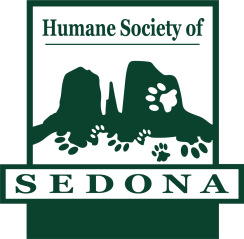 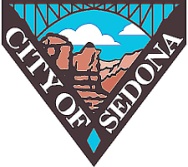 DOG LICENSING AUTHORITY FOR CITY OF SEDONA2115 Shelby Dr., Sedona, AZ 86336Phone (928) 282-4679  Fax (928) 282-1630Email  info@humanesocietyofsedona.org2021 CITY OF SEDONA DOG LICENSE APPLICATIONOWNER NAME:____________________________________________     DATE: _____________________PHYSICAL ADDRESS: ____________________________________________________________________MAILING ADDRESS:______________________________________________________________________   Cell # _______________________________________ Home # _____________________________________ Email Address ________________________________________________ New License   Renewal       Dog Name: ______________________________Tag #__________________  		 					Breed(s):____________________________________________   Color(s): ____________________________  					Age: _______   Sex: _______   Altered?   Yes   No     IF yes – attach Sterilization CertificateDate of Rabies Vaccination:  __________ Expiration Date of Rabies: ______________ *attach a copy of the Vaccination Certificate.  The license cannot be sold without a copy of the current rabies vaccination. IMPORTANT:  THE RABIES MUST BE VALID FOR THE ENTIRE LENGTH OF THE LICENSE.  THE LICENSE WILL EXPIRE BEFORE THE FULL YEAR IF THE RABIES EXPIRES BEFORE THE LICENSE. DOG LICENSE PURCHASE: 1 Year Altered Dog $10.00 3 Year Altered Dog $25.00 1 Year Un-Altered $30.00 3 Year Un-Altered $72.00   Duplicate $2.50    Transfer of Ownership $5.00Total License Fees: 	       $___________Donation to help animals:  $___________  (Thank you!)AMOUNT ENCLOSED:   $___________PAYMENT OPTIONS:  Make Checks Payable To: Humane Society of Sedona.  Or charge your Credit Card below:Credit card: #_____________________________________________ Exp ________  CSV________Name on card: ________________________________  Signature: _________________________________________MAIL COMPLETED APPLICATION TO:  Humane Society of Sedona - 2115 Shelby Dr. Sedona, AZ 86336      